Publicado en  el 23/12/2016 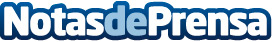 Cómo crear estrellas luminosas decorativas manualmenteLa creación de estrellas con luces es fácil y estas pueden usarse como elementos decorativos en el hogar tanto para la época navideña como para el resto del añoDatos de contacto:Nota de prensa publicada en: https://www.notasdeprensa.es/como-crear-estrellas-luminosas-decorativas_1 Categorias: Interiorismo http://www.notasdeprensa.es